Ben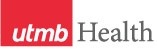 WEEKLY RELAYSWEEKLY RELAYSDecember 1, 2022YOUR DEPARTMENT NEWS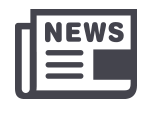 YOUR DEPARTMENT NEWSYOUR DEPARTMENT NEWSUTMB NEWS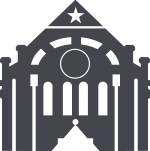 UTMB NEWS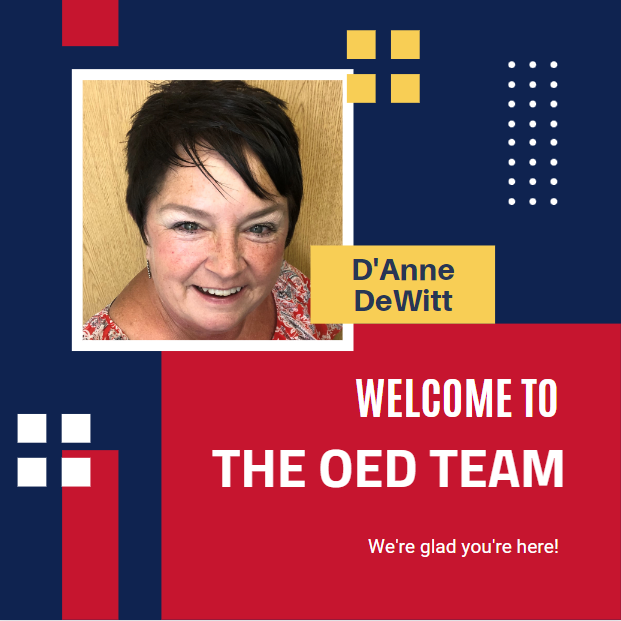 Message from UT System Chancellor James B. Milliken: UTMB Presidential Search websiteOn Nov. 18, UT System Chancellor James B. Milliken announced the launch of the UTMB Presidential Search website that will keep the university community apprised of the search effort and to offer them an opportunity to submit comments and nominations anonymously. To read more, see the announcement at https://utmb.us/7dv. GALVESTON CAMPUSSchwartz Rounds launch Dec. 2The UTMB Galveston Campus is a new member of The Schwartz Center for Compassionate Healthcare, an organization that educates, trains and supports caregivers from a range of disciplines. These rounds provide a space where individuals from all facets of the UTMB Health organization are invited to share experiences, learn from each other and focus on the human dimension of medicine and patient care. The sessions are in-person “grand rounds” style events and focus on panel discussions related to the emotional impact of patient care and working in the health care system. UTMB’s first official Schwartz Rounds will be Dec. 2 from noon to 1 p.m. on the Galveston Campus in the Clinical Sciences Auditorium, Floor 3, Room 3.362. Organizers encourage all UTMB students, staff, faculty and executives to attend. For information, visit https://bit.ly/3NxxvqN.  UTMB Police to host CRASE training Dec. 14UTMB Police will host a live Citizen Response to Active Shooter Event (CRASE) training Dec. 14 from noon to 1 p.m. on the Galveston Campus in the Health Education Center, Room 2.206. Free pizza and water will be provided to participants. Email Corporal Hill at hchill@utmb.edu to reserve a seat.REMINDERImportant Supply Chain updates: New GHX Punch-out ordering system availableThe GHX Punchout ordering system upgrade will launch Dec. 5. The system will be unavailable the weekend of Dec. 3-4 for this software upgrade. The new process will allow for orders to be received faster and more efficiently. All users should visit the Training Gateway calendar to register for training on the new GHX Punchout process. Employees may register for all courses at https://innovation.utmb.edu/TrainingGateway/#/. For answers to questions, contact the Purchasing Help Desk at purchasing.helpdesk@utmb.edu.Message from UT System Chancellor James B. Milliken: UTMB Presidential Search websiteOn Nov. 18, UT System Chancellor James B. Milliken announced the launch of the UTMB Presidential Search website that will keep the university community apprised of the search effort and to offer them an opportunity to submit comments and nominations anonymously. To read more, see the announcement at https://utmb.us/7dv. GALVESTON CAMPUSSchwartz Rounds launch Dec. 2The UTMB Galveston Campus is a new member of The Schwartz Center for Compassionate Healthcare, an organization that educates, trains and supports caregivers from a range of disciplines. These rounds provide a space where individuals from all facets of the UTMB Health organization are invited to share experiences, learn from each other and focus on the human dimension of medicine and patient care. The sessions are in-person “grand rounds” style events and focus on panel discussions related to the emotional impact of patient care and working in the health care system. UTMB’s first official Schwartz Rounds will be Dec. 2 from noon to 1 p.m. on the Galveston Campus in the Clinical Sciences Auditorium, Floor 3, Room 3.362. Organizers encourage all UTMB students, staff, faculty and executives to attend. For information, visit https://bit.ly/3NxxvqN.  UTMB Police to host CRASE training Dec. 14UTMB Police will host a live Citizen Response to Active Shooter Event (CRASE) training Dec. 14 from noon to 1 p.m. on the Galveston Campus in the Health Education Center, Room 2.206. Free pizza and water will be provided to participants. Email Corporal Hill at hchill@utmb.edu to reserve a seat.REMINDERImportant Supply Chain updates: New GHX Punch-out ordering system availableThe GHX Punchout ordering system upgrade will launch Dec. 5. The system will be unavailable the weekend of Dec. 3-4 for this software upgrade. The new process will allow for orders to be received faster and more efficiently. All users should visit the Training Gateway calendar to register for training on the new GHX Punchout process. Employees may register for all courses at https://innovation.utmb.edu/TrainingGateway/#/. For answers to questions, contact the Purchasing Help Desk at purchasing.helpdesk@utmb.edu.OPICSLEGEND	PATIENT CARE	EDUCATION & RESEARCH	INSTITUTIONAL SUPPORT	CMC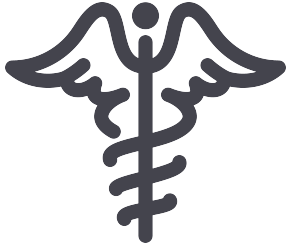 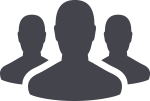 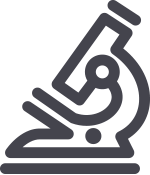 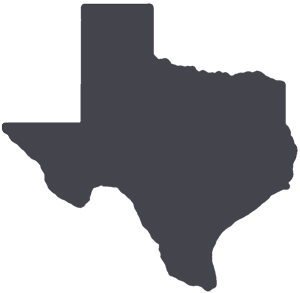 	PATIENT CARE	EDUCATION & RESEARCH	INSTITUTIONAL SUPPORT	CMC	PATIENT CARE	EDUCATION & RESEARCH	INSTITUTIONAL SUPPORT	CMC	PATIENT CARE	EDUCATION & RESEARCH	INSTITUTIONAL SUPPORT	CMCAROUND UTMB (Use the legend above to quickly find items of interest to your team)AROUND UTMB (Use the legend above to quickly find items of interest to your team)AROUND UTMB (Use the legend above to quickly find items of interest to your team)AROUND UTMB (Use the legend above to quickly find items of interest to your team)AROUND UTMB (Use the legend above to quickly find items of interest to your team)IN CASE YOU MISSED IT Nov. 18 Health Care Unmasked  The Nov. 18 episode of Health Care Unmasked featured Drs. Manuela Murray and April McDougal sharing tips for preventing the winter medley of illnesses from hitting your household this season. To watch the episode, visit the i45Now Facebook page at https://www.facebook.com/i45NOW.   Nov. 23 Houston Moms Blog UTMB’s Dr. Yusif Hajiyev, an ear, nose and throat specialist, recently sat down with Meagan Clanahan of Houston Moms to discuss all things related to ear tubes in children—from what conditions might prompt the need for tubes to the rules for swimming and bathing after the procedure. To watch the full video, visit https://utmb/us/7e4.       PATIENT CAREQ2 Journey to Zero awards announced Dr. Gulshan Sharma recently announced the Q2 winners of the Journey to Zero awards. The WIC winner was Clear Lake Campus Pediatric Unit; ICU winner was Angleton Danbury ICU; medical-surgical winner was Jennie Sealy 11B; and campus winner was Angleton Danbury Campus. UTMB kicked off its Journey to Zero effort in late February because it was seeing a rise in hospital-acquired infections during the pandemic consistent with national trends. Metrics measured were central line-associated bloodstream infections, catheter-associated urinary tract infections, surgical site infections, pressure ulcers, falls, hypoglycemic events, wrong blood in tube, specimen rejection, blood culture contamination and unplanned readmissions. Congratulations to our latest Journey to Zero Award winners!IN CASE YOU MISSED IT Nov. 18 Health Care Unmasked  The Nov. 18 episode of Health Care Unmasked featured Drs. Manuela Murray and April McDougal sharing tips for preventing the winter medley of illnesses from hitting your household this season. To watch the episode, visit the i45Now Facebook page at https://www.facebook.com/i45NOW.   Nov. 23 Houston Moms Blog UTMB’s Dr. Yusif Hajiyev, an ear, nose and throat specialist, recently sat down with Meagan Clanahan of Houston Moms to discuss all things related to ear tubes in children—from what conditions might prompt the need for tubes to the rules for swimming and bathing after the procedure. To watch the full video, visit https://utmb/us/7e4.       PATIENT CAREQ2 Journey to Zero awards announced Dr. Gulshan Sharma recently announced the Q2 winners of the Journey to Zero awards. The WIC winner was Clear Lake Campus Pediatric Unit; ICU winner was Angleton Danbury ICU; medical-surgical winner was Jennie Sealy 11B; and campus winner was Angleton Danbury Campus. UTMB kicked off its Journey to Zero effort in late February because it was seeing a rise in hospital-acquired infections during the pandemic consistent with national trends. Metrics measured were central line-associated bloodstream infections, catheter-associated urinary tract infections, surgical site infections, pressure ulcers, falls, hypoglycemic events, wrong blood in tube, specimen rejection, blood culture contamination and unplanned readmissions. Congratulations to our latest Journey to Zero Award winners!IN CASE YOU MISSED IT Nov. 18 Health Care Unmasked  The Nov. 18 episode of Health Care Unmasked featured Drs. Manuela Murray and April McDougal sharing tips for preventing the winter medley of illnesses from hitting your household this season. To watch the episode, visit the i45Now Facebook page at https://www.facebook.com/i45NOW.   Nov. 23 Houston Moms Blog UTMB’s Dr. Yusif Hajiyev, an ear, nose and throat specialist, recently sat down with Meagan Clanahan of Houston Moms to discuss all things related to ear tubes in children—from what conditions might prompt the need for tubes to the rules for swimming and bathing after the procedure. To watch the full video, visit https://utmb/us/7e4.       PATIENT CAREQ2 Journey to Zero awards announced Dr. Gulshan Sharma recently announced the Q2 winners of the Journey to Zero awards. The WIC winner was Clear Lake Campus Pediatric Unit; ICU winner was Angleton Danbury ICU; medical-surgical winner was Jennie Sealy 11B; and campus winner was Angleton Danbury Campus. UTMB kicked off its Journey to Zero effort in late February because it was seeing a rise in hospital-acquired infections during the pandemic consistent with national trends. Metrics measured were central line-associated bloodstream infections, catheter-associated urinary tract infections, surgical site infections, pressure ulcers, falls, hypoglycemic events, wrong blood in tube, specimen rejection, blood culture contamination and unplanned readmissions. Congratulations to our latest Journey to Zero Award winners!     EDUCATION & RESEARCHStudent winter break hours of operationAs the student winter break approaches, the Academic Enterprise hours of operation for student and academic facilities are as follows:Health Education CenterClosing on Dec. 22 at 5 p.m.Dec. 23 through Jan. 2, closed for winter break and holidaysRegular hours will resume Jan. 3, 2023Moody Medical LibraryDec. 19 through 22, special hours 7 a.m. to 5 p.m.Dec. 23 through Jan. 2, closed for winter break and holidaysRegular hours will resume Jan. 3, 2023Staff will be available via phone, email and on chat Dec. 27 through 30Old Red and Jamail Student CenterJamail Student Center and Old Red will be open for students to study during the break. Students will have badge access to the common areas 24 hours per day.Enrollment Services will be open Dec. 27 through 30. Offices will be open during regular business hours on the second floor of Old Red.     EDUCATION & RESEARCHStudent winter break hours of operationAs the student winter break approaches, the Academic Enterprise hours of operation for student and academic facilities are as follows:Health Education CenterClosing on Dec. 22 at 5 p.m.Dec. 23 through Jan. 2, closed for winter break and holidaysRegular hours will resume Jan. 3, 2023Moody Medical LibraryDec. 19 through 22, special hours 7 a.m. to 5 p.m.Dec. 23 through Jan. 2, closed for winter break and holidaysRegular hours will resume Jan. 3, 2023Staff will be available via phone, email and on chat Dec. 27 through 30Old Red and Jamail Student CenterJamail Student Center and Old Red will be open for students to study during the break. Students will have badge access to the common areas 24 hours per day.Enrollment Services will be open Dec. 27 through 30. Offices will be open during regular business hours on the second floor of Old Red.IN CASE YOU MISSED IT Nov. 18 Health Care Unmasked  The Nov. 18 episode of Health Care Unmasked featured Drs. Manuela Murray and April McDougal sharing tips for preventing the winter medley of illnesses from hitting your household this season. To watch the episode, visit the i45Now Facebook page at https://www.facebook.com/i45NOW.   Nov. 23 Houston Moms Blog UTMB’s Dr. Yusif Hajiyev, an ear, nose and throat specialist, recently sat down with Meagan Clanahan of Houston Moms to discuss all things related to ear tubes in children—from what conditions might prompt the need for tubes to the rules for swimming and bathing after the procedure. To watch the full video, visit https://utmb/us/7e4.       PATIENT CAREQ2 Journey to Zero awards announced Dr. Gulshan Sharma recently announced the Q2 winners of the Journey to Zero awards. The WIC winner was Clear Lake Campus Pediatric Unit; ICU winner was Angleton Danbury ICU; medical-surgical winner was Jennie Sealy 11B; and campus winner was Angleton Danbury Campus. UTMB kicked off its Journey to Zero effort in late February because it was seeing a rise in hospital-acquired infections during the pandemic consistent with national trends. Metrics measured were central line-associated bloodstream infections, catheter-associated urinary tract infections, surgical site infections, pressure ulcers, falls, hypoglycemic events, wrong blood in tube, specimen rejection, blood culture contamination and unplanned readmissions. Congratulations to our latest Journey to Zero Award winners!IN CASE YOU MISSED IT Nov. 18 Health Care Unmasked  The Nov. 18 episode of Health Care Unmasked featured Drs. Manuela Murray and April McDougal sharing tips for preventing the winter medley of illnesses from hitting your household this season. To watch the episode, visit the i45Now Facebook page at https://www.facebook.com/i45NOW.   Nov. 23 Houston Moms Blog UTMB’s Dr. Yusif Hajiyev, an ear, nose and throat specialist, recently sat down with Meagan Clanahan of Houston Moms to discuss all things related to ear tubes in children—from what conditions might prompt the need for tubes to the rules for swimming and bathing after the procedure. To watch the full video, visit https://utmb/us/7e4.       PATIENT CAREQ2 Journey to Zero awards announced Dr. Gulshan Sharma recently announced the Q2 winners of the Journey to Zero awards. The WIC winner was Clear Lake Campus Pediatric Unit; ICU winner was Angleton Danbury ICU; medical-surgical winner was Jennie Sealy 11B; and campus winner was Angleton Danbury Campus. UTMB kicked off its Journey to Zero effort in late February because it was seeing a rise in hospital-acquired infections during the pandemic consistent with national trends. Metrics measured were central line-associated bloodstream infections, catheter-associated urinary tract infections, surgical site infections, pressure ulcers, falls, hypoglycemic events, wrong blood in tube, specimen rejection, blood culture contamination and unplanned readmissions. Congratulations to our latest Journey to Zero Award winners!IN CASE YOU MISSED IT Nov. 18 Health Care Unmasked  The Nov. 18 episode of Health Care Unmasked featured Drs. Manuela Murray and April McDougal sharing tips for preventing the winter medley of illnesses from hitting your household this season. To watch the episode, visit the i45Now Facebook page at https://www.facebook.com/i45NOW.   Nov. 23 Houston Moms Blog UTMB’s Dr. Yusif Hajiyev, an ear, nose and throat specialist, recently sat down with Meagan Clanahan of Houston Moms to discuss all things related to ear tubes in children—from what conditions might prompt the need for tubes to the rules for swimming and bathing after the procedure. To watch the full video, visit https://utmb/us/7e4.       PATIENT CAREQ2 Journey to Zero awards announced Dr. Gulshan Sharma recently announced the Q2 winners of the Journey to Zero awards. The WIC winner was Clear Lake Campus Pediatric Unit; ICU winner was Angleton Danbury ICU; medical-surgical winner was Jennie Sealy 11B; and campus winner was Angleton Danbury Campus. UTMB kicked off its Journey to Zero effort in late February because it was seeing a rise in hospital-acquired infections during the pandemic consistent with national trends. Metrics measured were central line-associated bloodstream infections, catheter-associated urinary tract infections, surgical site infections, pressure ulcers, falls, hypoglycemic events, wrong blood in tube, specimen rejection, blood culture contamination and unplanned readmissions. Congratulations to our latest Journey to Zero Award winners!DID YOU KNOW? In the Spring of 2023, UTMB’s Neonatal Intensive Care Unit (NICU) will launch a volunteer reading program for employees interested in helping the youngest patients improve their neurodevelopment.  All interested students, staff and faculty should complete the interest form at https://forms.office.com/r/e9YCWb1i7W. All reading volunteers will be required to be fully vaccinated and should not be directly involved in caring for COVID patients. For additional information on the program, email Dr. Maria Franco Fuenmayor at mefranco@utmb.edu. DID YOU KNOW? In the Spring of 2023, UTMB’s Neonatal Intensive Care Unit (NICU) will launch a volunteer reading program for employees interested in helping the youngest patients improve their neurodevelopment.  All interested students, staff and faculty should complete the interest form at https://forms.office.com/r/e9YCWb1i7W. All reading volunteers will be required to be fully vaccinated and should not be directly involved in caring for COVID patients. For additional information on the program, email Dr. Maria Franco Fuenmayor at mefranco@utmb.edu. 